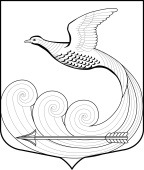 Местная администрациямуниципального образования Кипенское сельское поселениемуниципального образования Ломоносовского муниципального районаЛенинградской областиПОСТАНОВЛЕНИЕ01.04.2015  г.       № 54                                                                                     д. КипеньО создании комиссии по внутреннемумуниципальному финансовому контролюВ соответствии с «Бюджетным кодексом Российской Федерации» от 31.07.1998 № 145-ФЗ (ред. от 26.12.2014, с изм. от 08.03.2015), местная администрация муниципального образования Кипенское сельское поселение,ПОСТАНОВЛЯЕТ: 1. Создать комиссию по внутреннему муниципальному финансовому контролю для обеспечения муниципальных нужд местной администрации муниципального образования Кипенское сельское поселение.2. Утвердить Порядок осуществления органом внутреннего муниципального финансового контроля местной  администрации муниципального образования Кипенское сельское поселение полномочий по внутреннему муниципальному финансовому контролю, (Приложение № 1).3. Утвердить состав комиссии по внутреннему муниципальному финансовому контролю местной администрации муниципального образования Кипенское сельское поселение, (Приложение № 2).4. Настоящее постановление вступает в силу со дня его официального  опубликования на официальном сайте  МО Кипенское сельское поселение www.кипенское.рф.5. Контроль за исполнением настоящего постановления оставляю за собой.Глава местной администрацииКипенского сельского поселения                                                                   Н.Н. Овчаров